Тема: «Кузбасс-Родина моя»Задачи:
Коррекционно – образовательные: обобщить и систематизировать представления детей о л о прошлом и настоящем родного края; вызвать желание узнавать новые факты о Кузбассе, закрепить знания детей об истории г. Кемерово, о его достопримечательностях;
Коррекционно – развивающие: развивать познавательный интерес; речь, расширять словарь за счет новой информации . Повышать остроту зрения, развивать зрительное восприятие через художественно – продуктивную деятельность; мелкую моторику, ориентировку в пространстве.
Коррекционно – воспитательные: воспитывать чувство гордости за своих земляков.В ходе занятия дети пополнили свои знания о Родном крае - Кузбассе, нашли его на карте России. Вспомнили стихи ( В.Иванов  « Песня о Кузбассе»), рассматривали иллюстрации о  прошлом Кузбасса, о его настоящем. Закрепили знания о профессиях людей живущих в Кузбассе, о богатстве нашей флоры и фауны. Особое место в бесед, было уделено  полезным ископаемым, конечно же  это - уголь. На слайдах в презентации дети рассматривали  областной центр – город Кемерово, познакомились с его достопримечательностями. 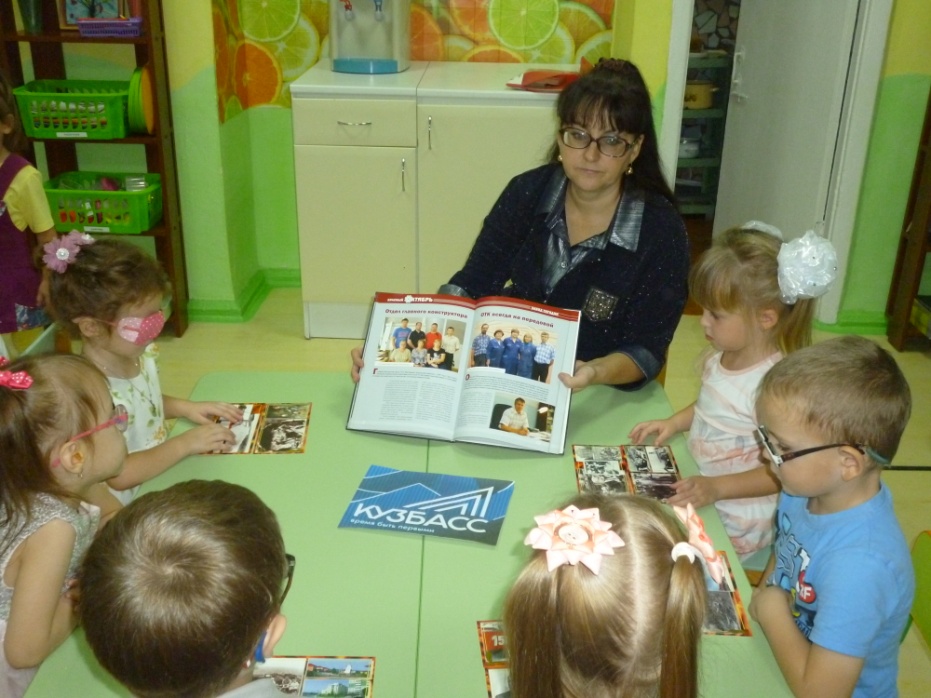 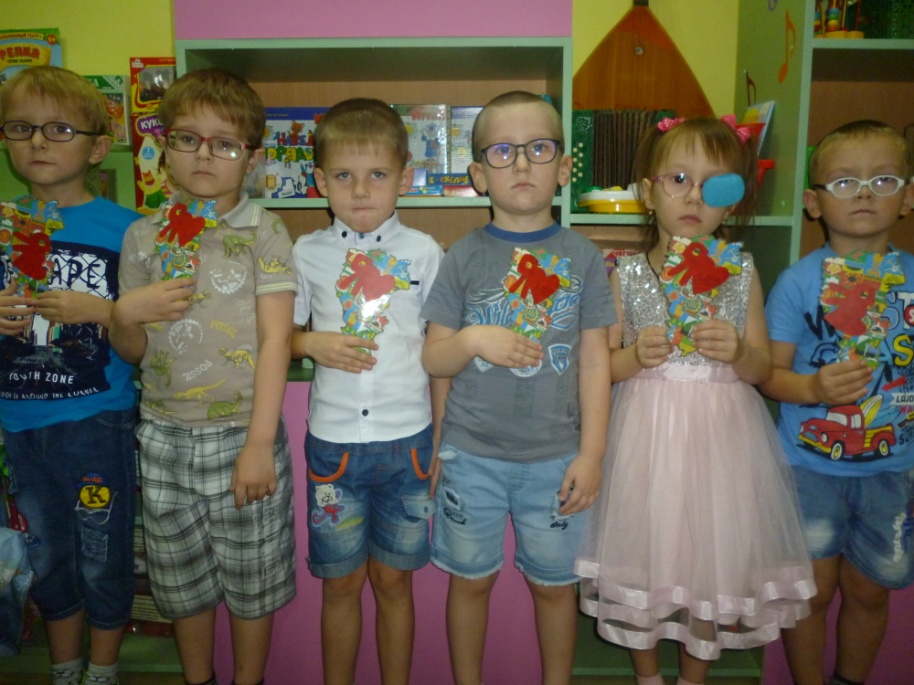 